Prot. n. 4780/c1 dell’ 11/10/2016AREA AMM.VO/ CONTABILE								Assistente Amm.vo											 Sig.M.Cicirelli										        		  S E D E       Assegnazione compiti -a.s. 2016/17 -  	In caso di assenza  l’ ass.te amm.vo sara’ sostituito dalla Sig.ra FilomenoEventuale richiesta di supporto, per particolari circostanze, dovrà essere presentata al DSGA che provvederà ad investire la 2^ unità dell’area dei compiti temporaneamente aggiuntivi.In caso di necessità di ulteriore supporto sarà individuato di volta in volta l’ass.te amm.vo che dovrà occuparsene previa ricognizione del carico di lavoro e delle scadenze ad esso collegate indipendentemente dalla presente assegnazione di compiti.  Ultimata l’istruttoria nei tempi previsti dai singoli procedimenti, avrà cura di predisporre gli atti finali per la firma dello scriventeGli Assistenti Amm.vi Individuati sono responsabili dell’istruttoria dei procedimenti indicati oltre che di quelli svolti in assenza dei colleghi. Le responsabilità si configurano nella mancata osservanza dei termini di scadenza degli adempimenti e compiti affidati con conseguente corresponsione di ev.le mora che ne dovesse derivare.Si raccomanda rispetto ed accortezza massima nel trattamento dei dati in particolar modo di quelli sensibili e giudiziari. Nei momenti di quiete dei compiti e mansioni della propria sezione, in caso di bisogno si adopererà per fornire supporto in altri settori con momentanea intensificazione del lavoro Tutti i documenti elaborati devono essere controllati nella forma , nei contenuti  e debitamente siglati con le iniziali sue proprie  in basso a sinistra o con timbro che evidenzi l’esecutore del procedimento.Gli Assistenti Amm.vi Individuati sono tenuti altresì a segnalare tempestivamente , per iscritto,  ogni eventuale disfunzione degli strumenti informatici di cui si avvalgono per le proprie attività.ALTAMURA, 10/10/2016														IL DIRIGENTE SCOLASTICO									Prof. Biagio ClementeProt. n. 4780/c1 dell’ 11/10/2016AREA AMM.VO/CONTABILE- PATRIMONIALE							Assistente Amm.vo											Dott.ssa  M. Filomeno										SEDE	Assegnazione compiti -a.s. 2016/17 -  In caso di assenza  l’ ass.te amm.vo sara’ sostituito dalla Sig.CicirelliEventuale richiesta di supporto, per particolari circostanze, dovrà essere presentata al DSGA che provvederà ad investire la 2^ unità dell’area dei compiti temporaneamente aggiuntivi.In caso di necessità di ulteriore supporto sarà individuato di volta in volta l’ass.te amm.vo che dovrà occuparsene previa ricognizione del carico di lavoro e delle scadenze ad esso collegate indipendentemente dalla presente assegnazione di compiti.  Ultimata l’istruttoria nei tempi previsti dai singoli procedimenti, avrà cura di predisporre gli atti finali per la firma dello scriventeGli Assistenti Amm.vi Individuati sono responsabili dell’istruttoria dei procedimenti indicati oltre che di quelli svolti in assenza dei colleghi. Le responsabilità si configurano nella mancata osservanza dei termini di scadenza degli adempimenti e compiti affidati con conseguente corresponsione di ev.le mora che ne dovesse derivare.Si raccomanda rispetto ed accortezza massima nel trattamento dei dati in particolar modo di quelli sensibili e giudiziari. Nei momenti di quiete dei compiti e mansioni della propria sezione, in caso di bisogno si adopererà per fornire supporto in altri settori con momentanea intensificazione del lavoro Tutti i documenti elaborati devono essere controllati nella forma , nei contenuti  e debitamente siglati con le iniziali sue proprie  in basso a sinistra o con timbro che evidenzi l’esecutore del procedimento.Gli Assistenti Amm.vi Individuati sono tenuti altresì a segnalare tempestivamente , per iscritto,  ogni eventuale disfunzione degli strumenti informatici di cui si avvalgono per le proprie attività.ALTAMURA, 10/10/2016									IL DIRIGENTE SCOLASTICO									Prof. Biagio Clemente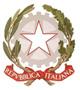 RETRIBUZIONI - CEDOLINO  UNICO  E  COMPENSI  C/SCUOLAPredisposizione delle nomine al personale  per emolumenti fissi e compensi vari ed accessori personale docente e ATA (Stipendi supplenti brevi -Fondo di Istituto, Attività Aggiuntive progetti extra FIS; Funzioni Strumentali; corsi di recupero, Ore eccedenti sost. docenti assenti ed attività sportiva, Compensi ai Revisori, Ind. Amministrazione, Indennità funz. Superiori e reggenza) e progetti/attività  corsi di formazione afferenti al CRSP; Compensi Esami di StatoPeriodico/mensileIn in collaborazione con la Sig.ra FilomenoConguaglio fiscale;1 volta l’annoAdempimenti contributivi e fiscali: elaborazione e trasmissione modelli mod. 770, mod IRAP;1 volta l’anno Rilascio e notifica certificazioni fiscali al personale in servizio (CUD) ed agli esperti esterni.1 volta l’anno/a scadenza servizioPredisposizione della modulistica, inerente la propria area, da inserire sul sito web del “Cagnazzi”Una volta l’annoUso procedure SIDI, ARGO - GECODOCSupporto organizzativo alla Presidenza;all’occorrenzaConclusione procedure amm.vo-contabili per compiti e progetti avviati e seguiti nell’a.s. precedente;SUPPORTO  AMM.VO  E  CONTABILE  AL  DSGA  PER:tempisticaProgramma Annuale, inserimento a sistema - VariazioniA scadenzaMonitoraggio flussi finanziari, invio mensile telematico dati – Invio dati monitoraggio funz.to amm.vo - Fabbisogni; periodicoEmissione di Impegni e mandati, accertamenti e reversali;settimanaleConto Consuntivo: inserimento a sistema;Inventari: aggiornamento a sistema;periodoTenuta degli atti relativi a riscossioni e pagamento. PeriodicoConto Corrente Postale: tenuta registro – aggiornamento mensile;Backup server e aggiornamenti vari del software gestionale periodicoVerifica mensile tenuta contro Spese Postali per posta ordinaria e raccomandate;RETRIBUZIONI - CEDOLINO  UNICO  E  COMPENSI  C/SCUOLAPredisposizione  delle tabelle di liquidazione per emolumenti fissi e compensi vari ed accessori personale docente e ATA (Supplenti brevi - Fondo di Istituto, Attività Aggiuntive progetti extra FIS; Funzioni Strumentali; corsi di recupero, Ore eccedenti sost. docenti assenti ed attività sportiva, Compensi ai Revisori, Ind. Amministrazione, Indennità funz. Superiori e reggenza) e progetti/attività  corsi di formazione afferenti al CRSP; Compensi Esami di StatoPeriodico/mensileIn collaborazione con il Sig. CicirelliLiquidazione compensi esperti esterniPeriodicoAnagrafe delle prestazioni: inserimento atti a sistemaA scadenzaSupporto POF – per progetti FIS (raccolta schede descrittive delle attività svolte dai docenti)PeriodicoPredisposizione della modulistica, inerente la propria area, da inserire sul sito web del “Cagnazzi”Una volta l’annoUso procedure SIDI, ARGO - GECODOCSupporto organizzativo alla Presidenza;all’occorrenzaConclusione procedure amm.vo-contabili per compiti e progetti avviati e seguiti nell’a.s. precedente;